МИНИСТЕРСТВО ОБРАЗОВАНИЯ КРАСНОЯРСКОГО КРАЯкраевое государственное бюджетноепрофессиональное образовательное учреждение«Красноярский строительный техникум»Методические рекомендациипо выполнению отчёта о прохождении учебной практикиУП.04.01 по ПМ.04 Ведение индивидуальной трудовой деятельности  профессия 54.01.17 Реставратор строительныйКрасноярск, 2020 г.ПОЯСНИТЕЛЬНАЯ ЗАПИСКАУчебная практика является частью основной профессиональной образовательной программы, разработанной в соответствии с ФГОС СПО по профессии  54.01.17 Реставратор строительный (Приказ Министерства образования и науки РФ от 2 августа 2013г. №675 "Об утверждении федерального государственного стандарта среднего профессионального образования по профессии 54.01.17 Реставратор строительный (с изменениями от 09.04.2015 №389)в части освоения основного вида профессиональной деятельности (ВПД):Ведение индивидуальной трудовой деятельности и соответствующих профессиональных компетенций (ПК):ПК 4.1. Планировать производство товаров и услуг.ПК 4.2. Обеспечивать условия для производства товаров и услуг.ПК 4.3. Оказывать услуги в области профессиональной деятельности и реализовывать готовую продукцию.ПК 4.4. Нести имущественную ответственность хозяйствующего субъекта.ПК 4.5. Вести документацию установленного образца.1.2  Цели и задачи учебной практики: формирование у обучающихся общих и профессиональных компетенций, приобретение опыта практической работы  по профессии.Требования к результатам освоения учебной практикиВ результате прохождения учебной практики, реализуемой в рамках ПМ.04. Ведение индивидуальной трудовой деятельности, обучающийся должен приобрести практический опыт работы:2. результаты освоения программы учебной практики Результатом учебной практики является освоение  обучающимися профессиональных и общих компетенций в рамках Реставрация декоративных штукатурок и лепных изделий.Реставрация декоративных штукатурок и лепных изделий2.1. Количество часов на освоение программы учебной  практики:В рамках освоения ПМ.04 - 72 часовДифференцированный зачет.ИДИВИДУАЛЬНОЕ ЗАДАНИЕЗадание № 1 Оформление документов для прохождения регистрации предприятия Требуется заполнить пакет документов для регистрации ИПМетодические указания.Следует помнить:Существует два способа зарегистрировать ИП: Самостоятельная регистрация ИП. Достаточно легкая процедура, которая, по сути, заключается в подготовке нескольких простых документов. Более того на данный момент появились удобные бесплатные онлайн-сервисы, с помощью которых все необходимые бумаги можно подготовить автоматически и очень быстро. Платная регистрация ИП через специализированную компанию. Подходит для тех, кто хочет сэкономить время и не желает вникать в процесс регистрации индивидуального предпринимателя. Для того чтобы зарегистрироваться в качестве индивидуального предпринимателя нужно собрать следующие документы: Заявление о государственной регистрации физического лица в качестве индивидуального предпринимателя по форме P21001 (сдается в 1 экземпляре); Квитанция об оплате госпошлины за регистрацию ИП; Заявление о переходе на упрощенную систему налогообложения по форме № 26.2-1 (если нужно перейти) (сдается в 2 экземплярах); Копии всех страниц паспортаОбразцы заполнения документов см.ниже.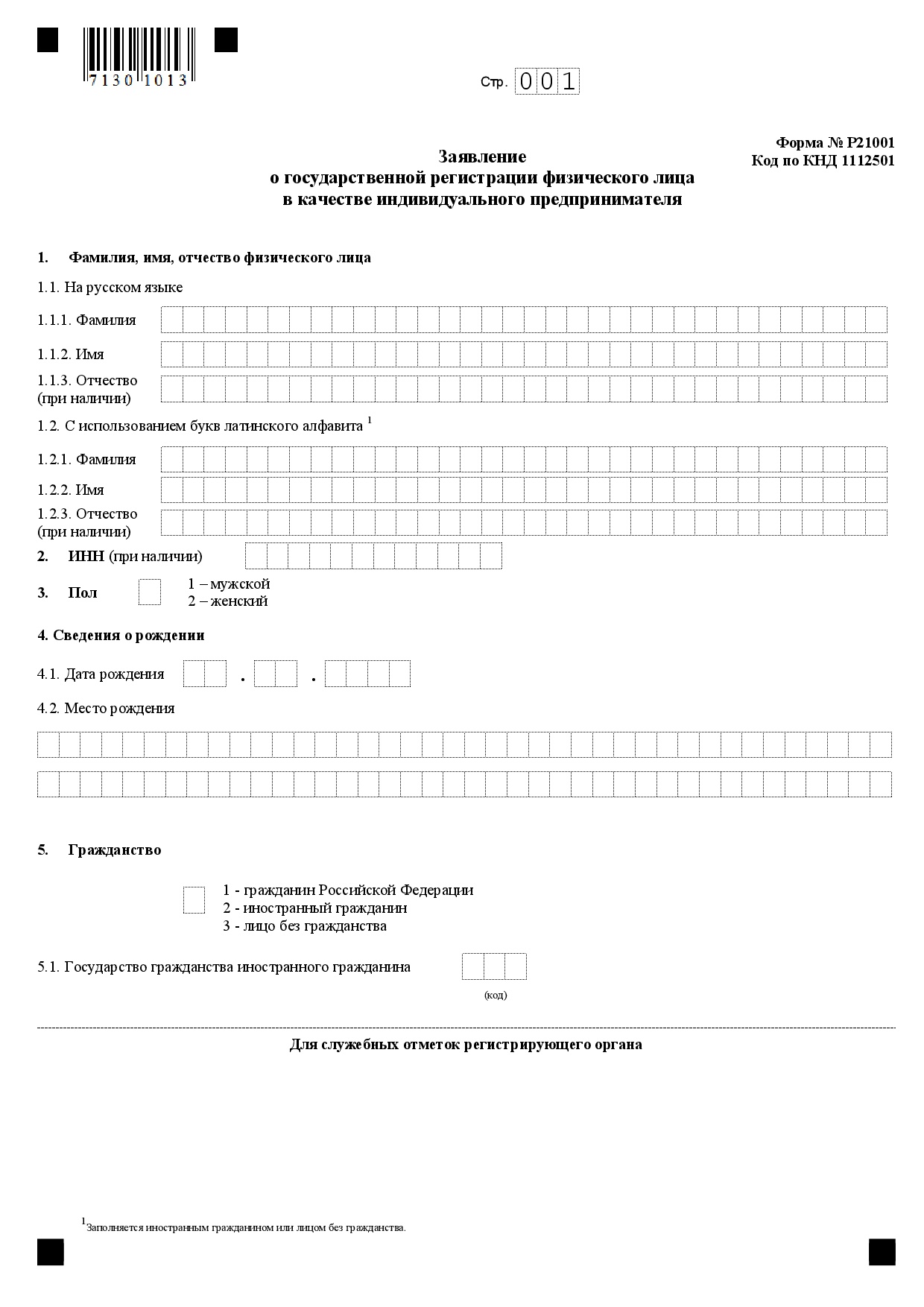 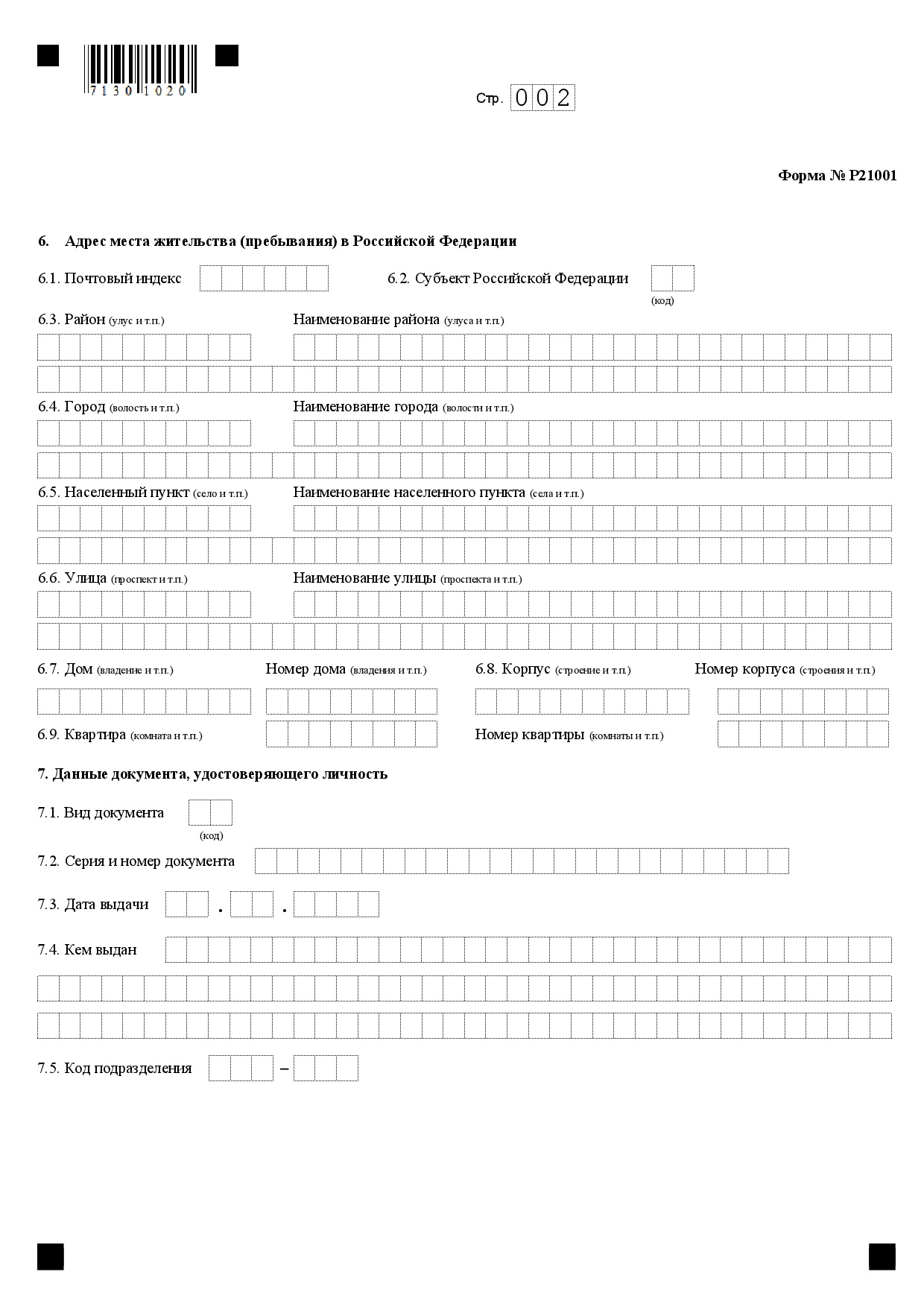 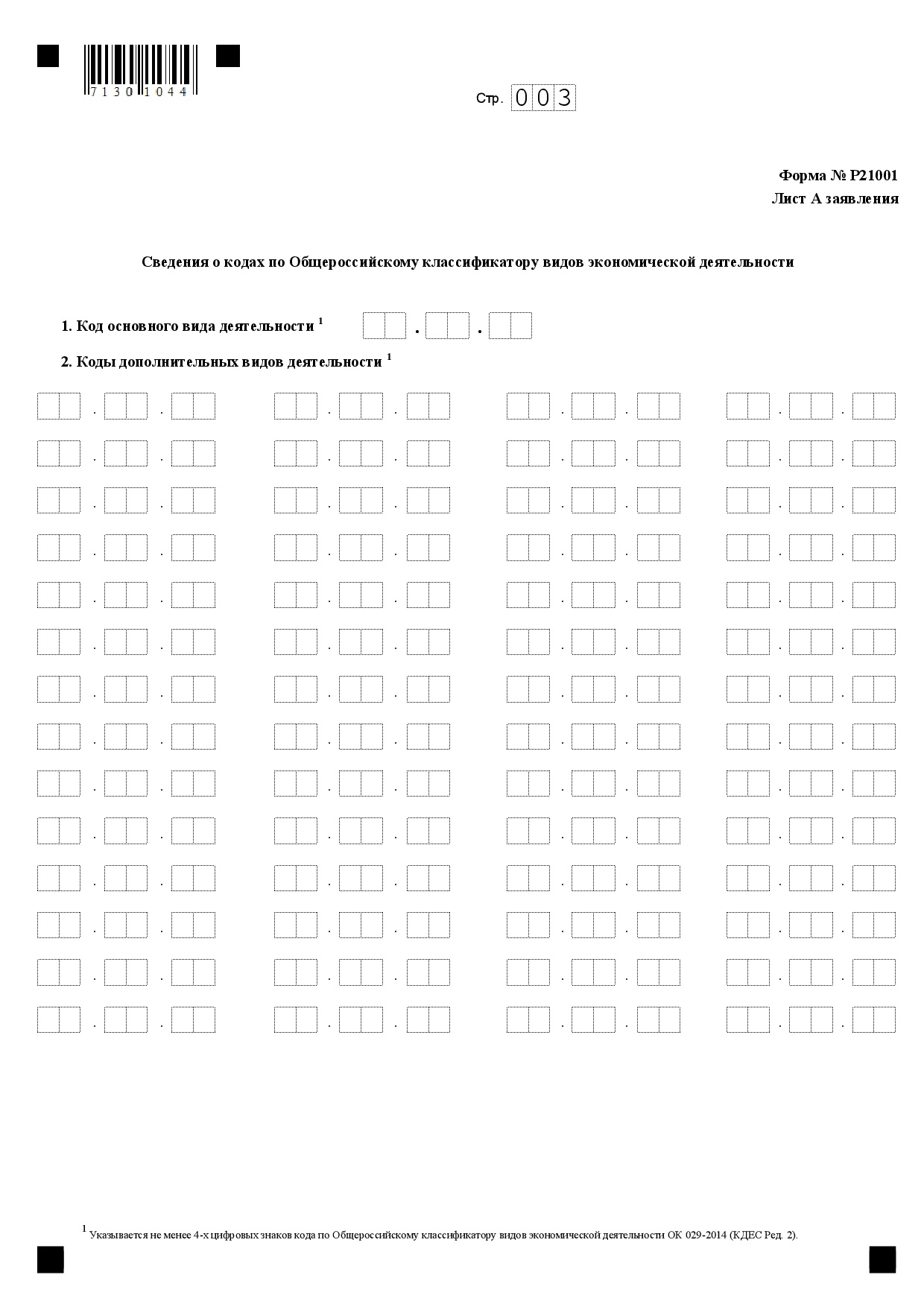 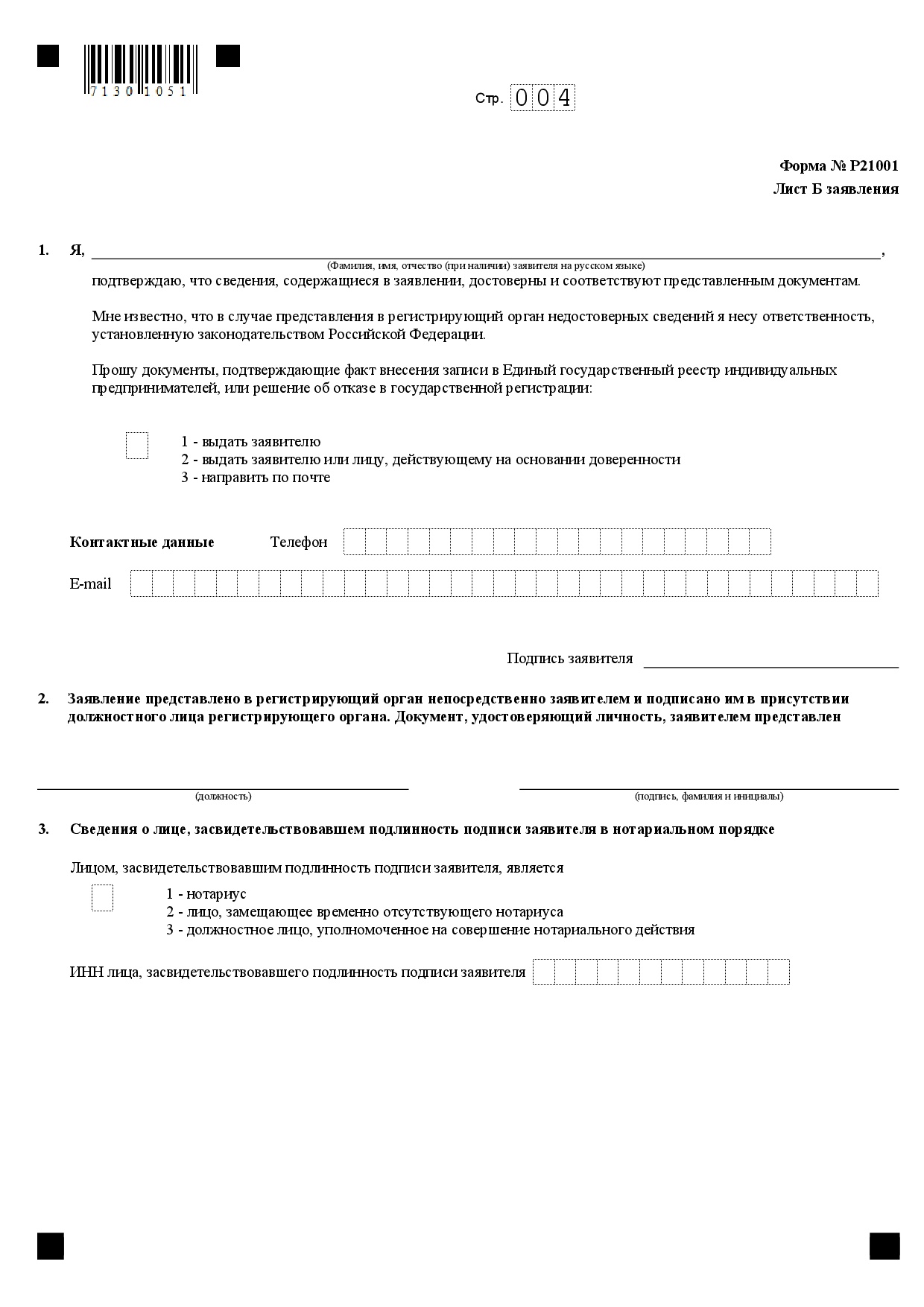 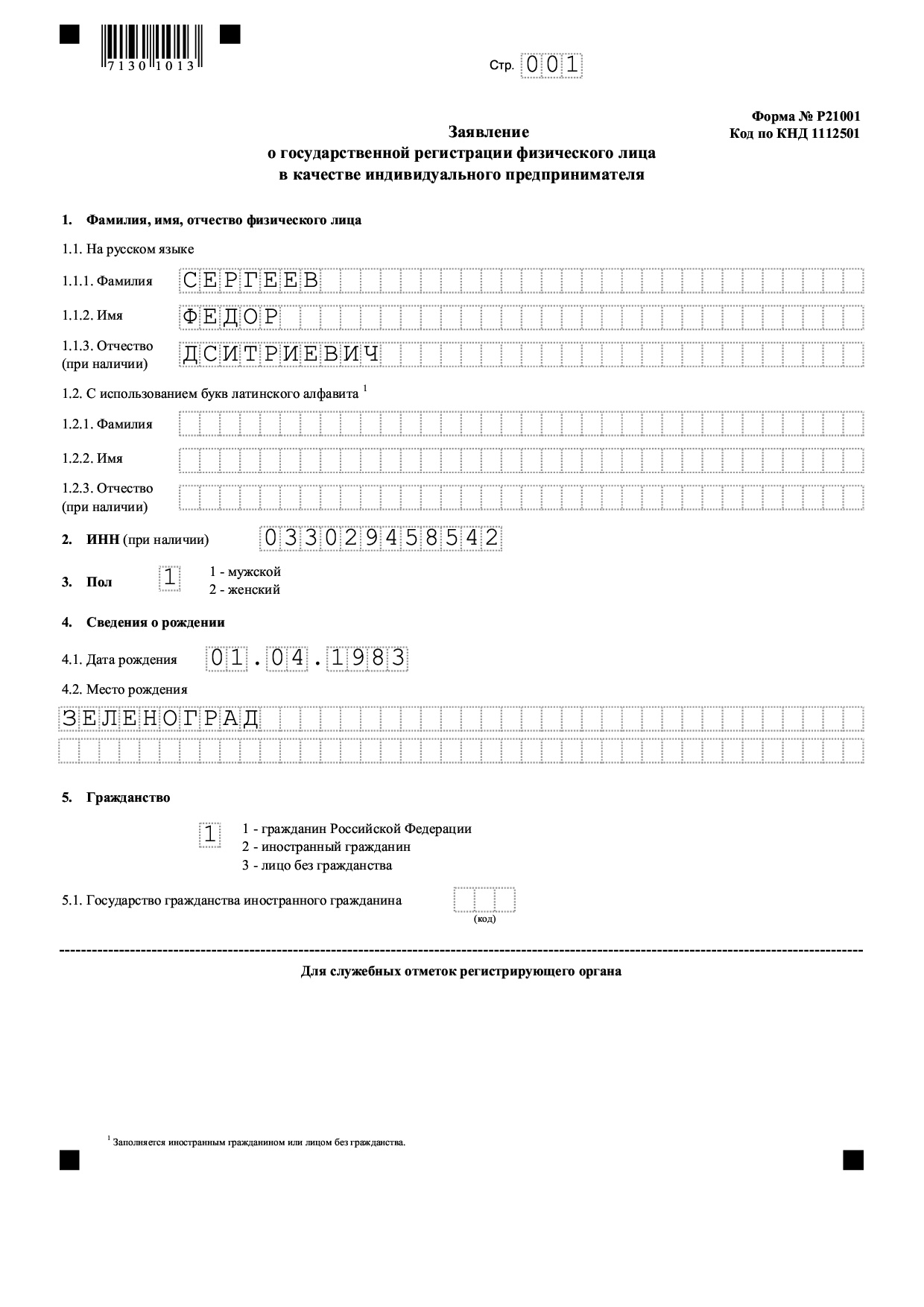 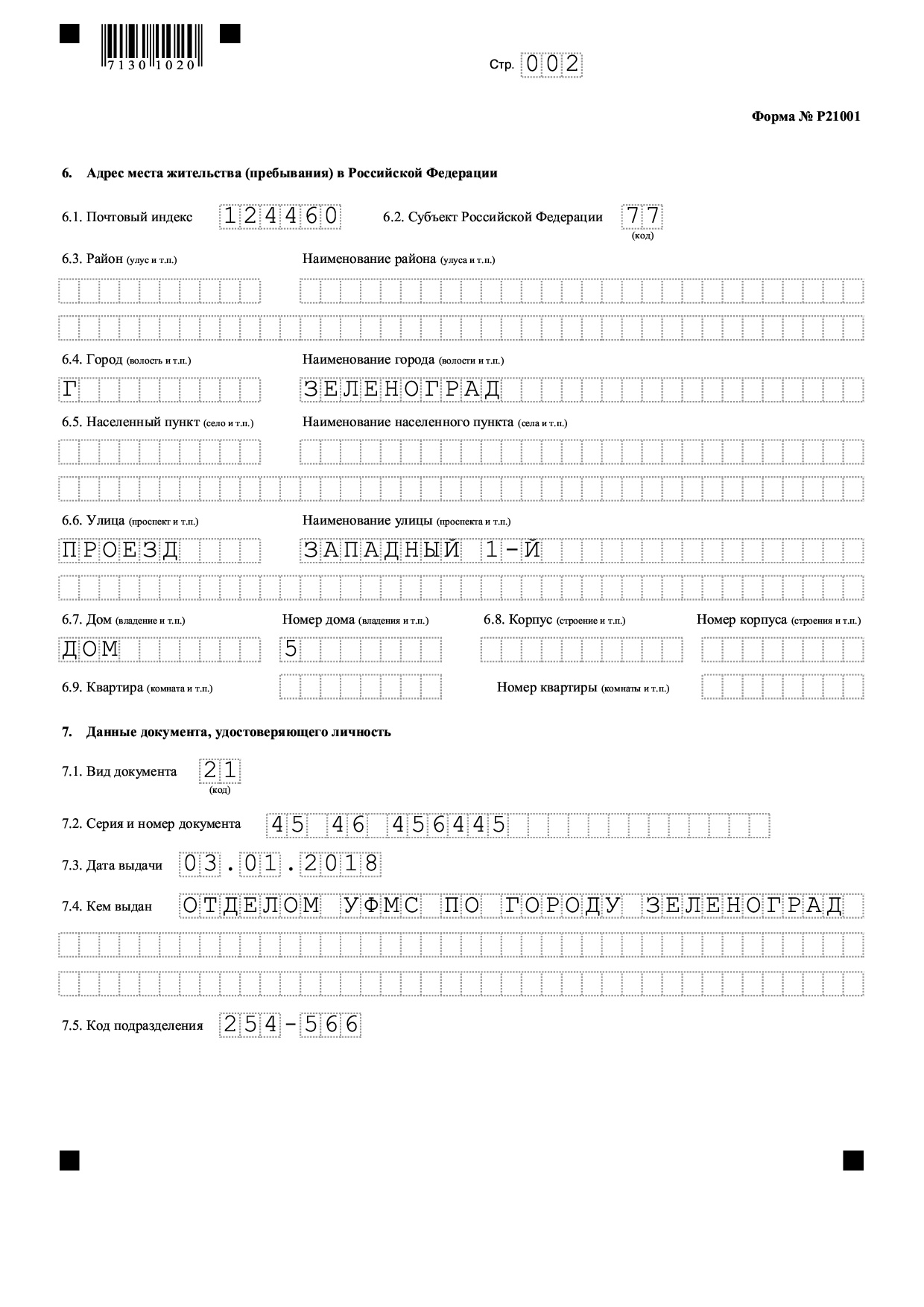 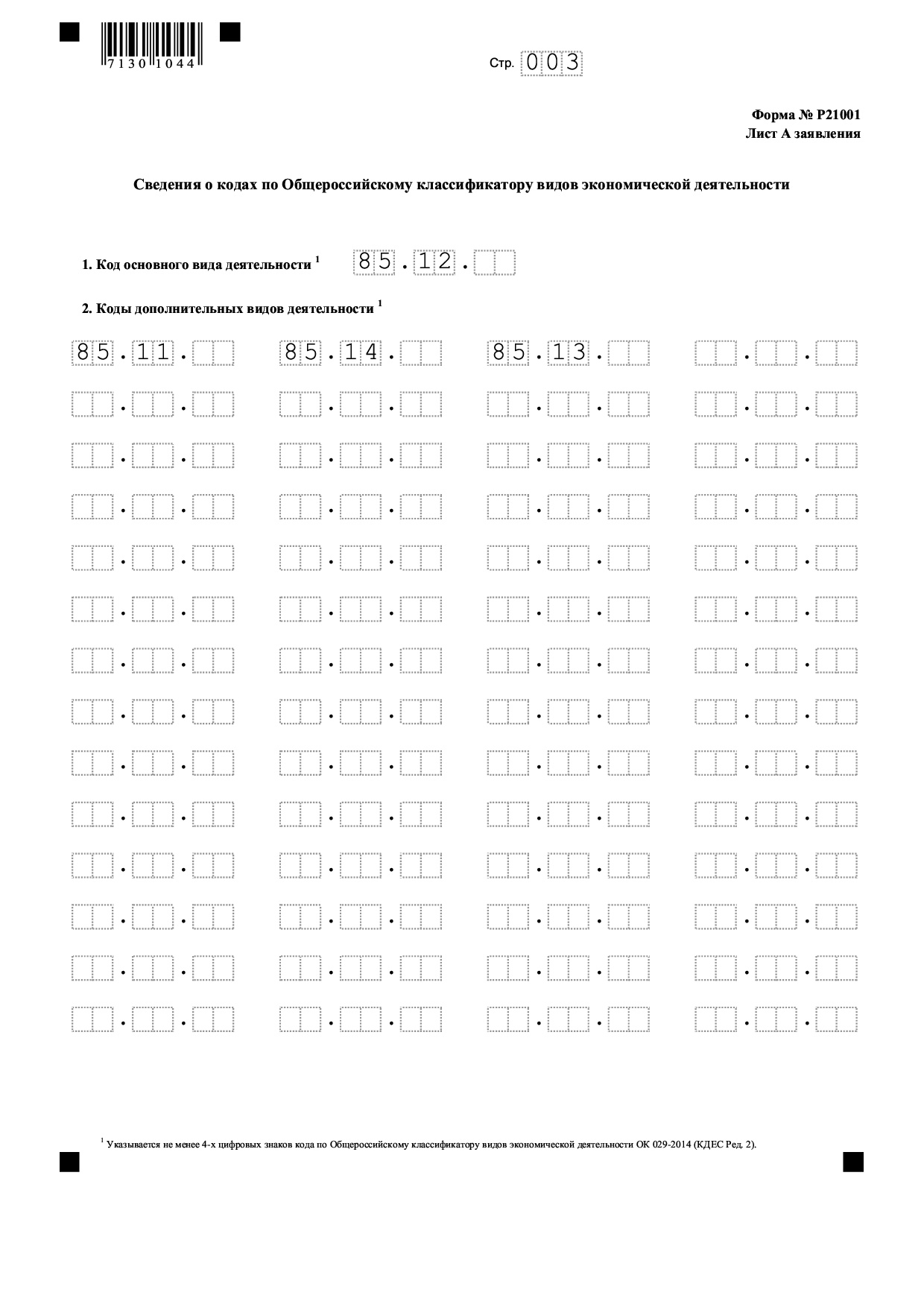 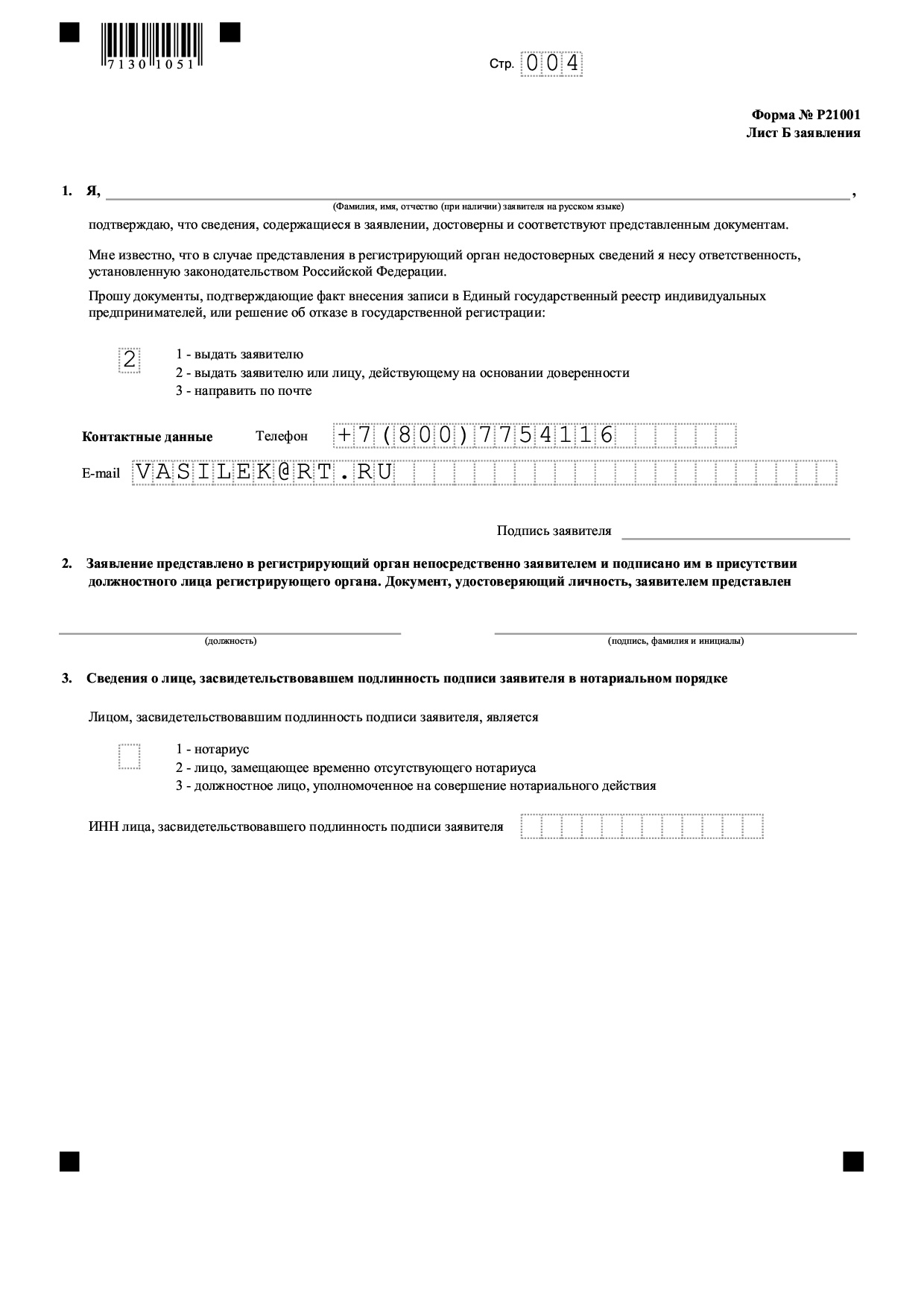 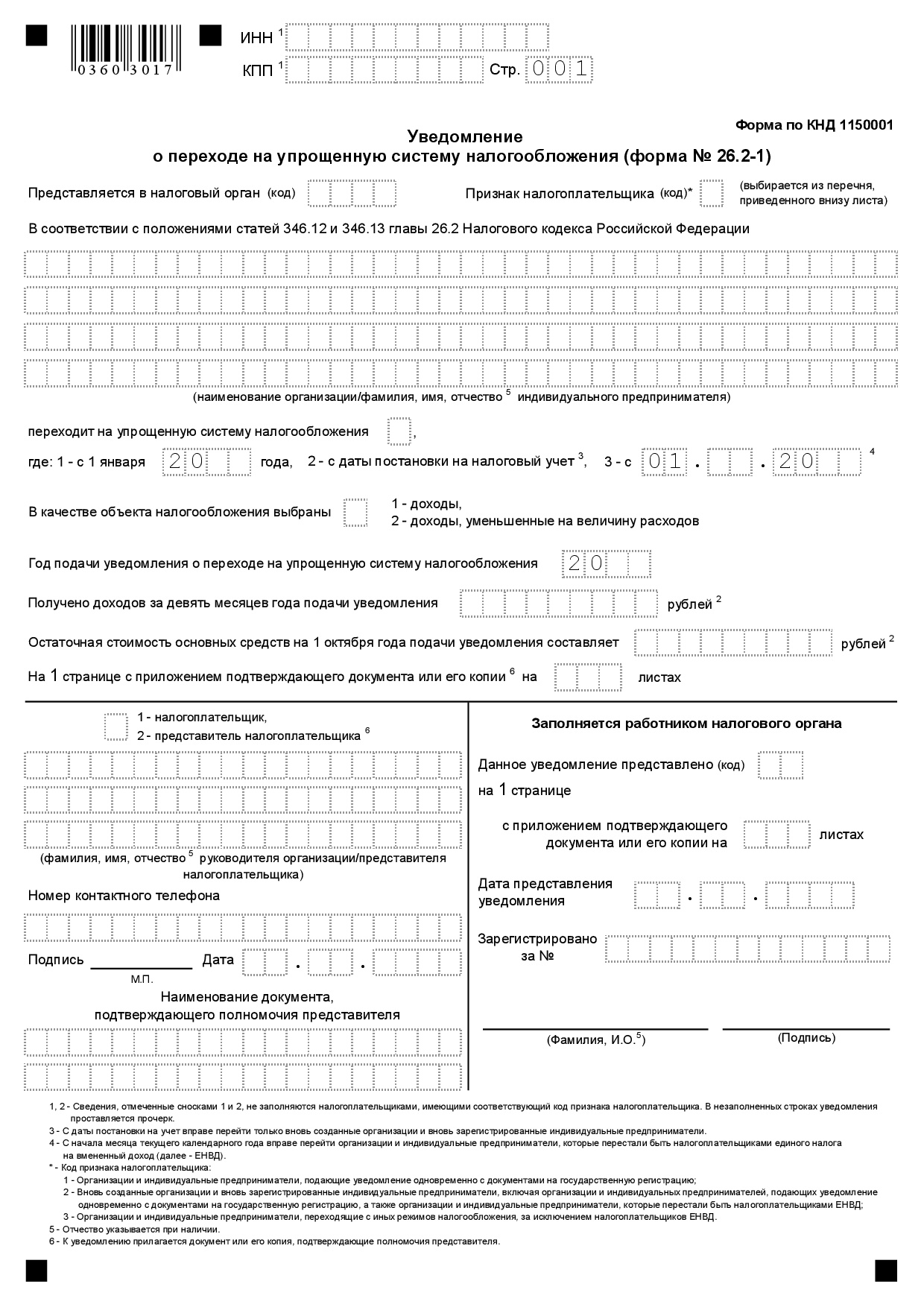 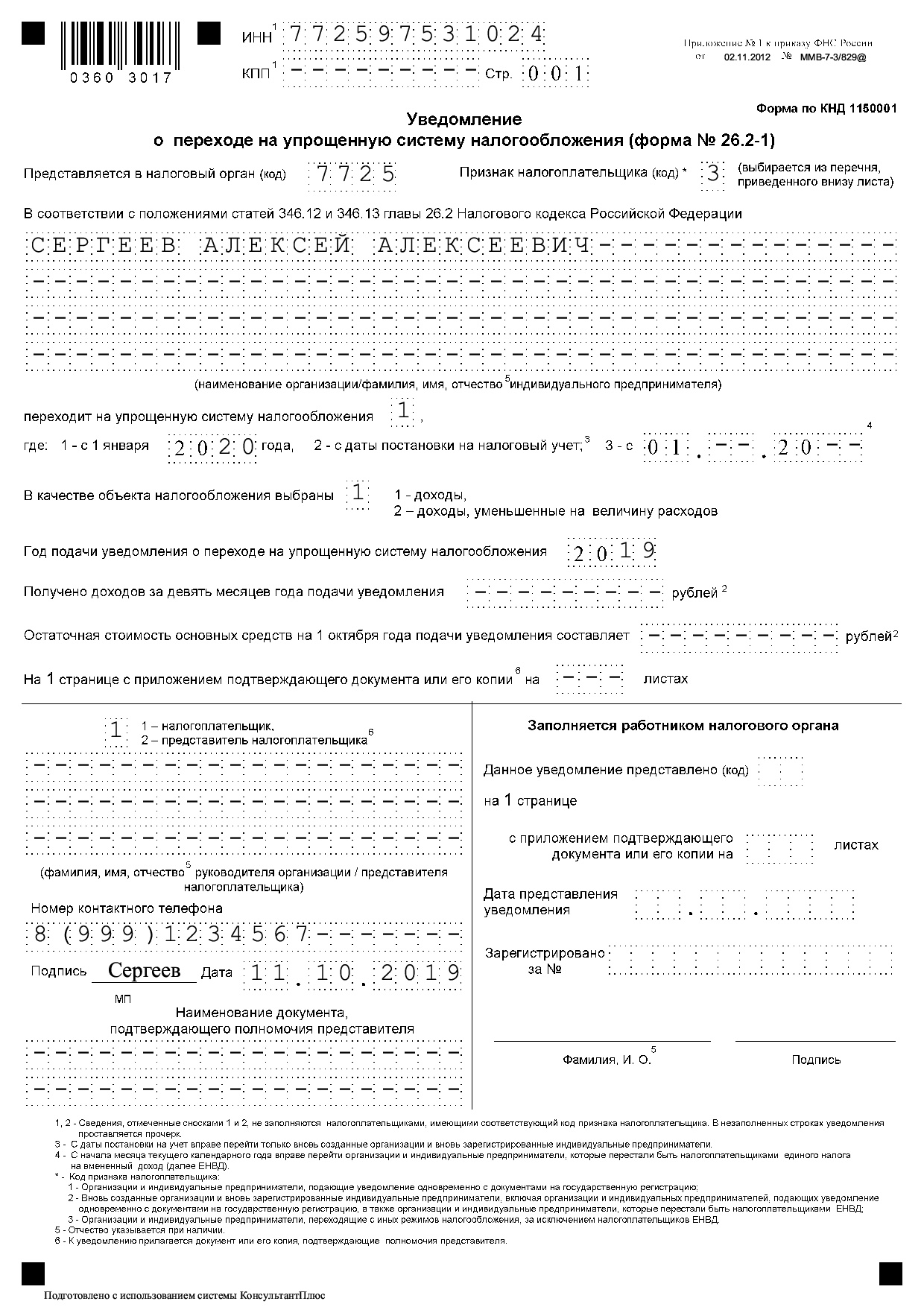 Задача 2. Оформление расчетных документов при работе по наличным и безналичным расчетам. Оформление банковских кредитов. Составление кредитного договора по финансированию предпринимательской деятельности. Требуется оформить расчетные документы и составить кредитный договорМетодические указания.Необходимо помнить:Кредитный договор — договор между кредитором и заёмщиком, в соответствии с которым банк или иная кредитная организация (кредитор) обязуются предоставить денежные средства (кредит) заёмщику в размере и на условиях, предусмотренных договором, а заёмщик обязуется возвратить полученную денежную сумму и уплатить проценты на нее. В соответствии с условиями кредитного договора заёмщик обязан вернуть в срок, предусмотренный договором, денежные средства и уплатить проценты за пользование кредитом.К условиям кредитного договора относятся:Размер денежных средств, предоставляемых кредитором заёмщикуЦель кредитаСрок кредитаПредоставляемые заёмщиком гарантии и перечень необходимых документовРазмер платы за пользование кредитом в процентах годовых, порядок внесения платы за пользование кредитомДругие условияСогласно статье 814 ГК РФ в случае нарушения заёмщиком обязанности целевого использования кредита кредитор вправе также отказаться от дальнейшего кредитования заёмщика по договору.Закон не определяет четкую структуру кредитного договора, но, как правило, она включает в себя следующие пункты.• Преамбула. Содержит наименования сторон, подписывающих кредитный договор.• Предмет договора. Здесь прописываются вид кредита, его цель, сумма, сроки выдачи и возврата ссуды.• Порядок предоставления кредита. Отражается, какие документы заемщик предоставляет кредитору. Срок, форма и порядок выдачи банком денежных средств заемщику.• Порядок начисления, уплаты процентов, комиссий и возврата кредита. Здесь указывается размер процентной ставки за пользование займом. Порядок начисления процентов по кредиту, как осуществляется их уплата заемщиком. Как будет погашаться кредит – аннуитетными или дифференцированными платежами. На каких условиях происходит досрочное погашение кредита. Размеры и порядок начисления комиссий по займу. Когда и как применяются штрафные санкции и так далее.• Способы обеспечения возвратности кредита. Здесь указываются номер и содержание договора залога, поручительства третьих лиц и так далее.• Права и обязанности сторон. Например, кредитор имеет право прописать случаи, когда он может досрочно истребовать задолженность, а также указать на то, что без согласия заемщика может уступить свои права по договору другой кредитной организации. Кредитор, в свою очередь, обязан выдать клиенту ссуду на условиях и в сроки, предусмотренные кредитным договором.Заемщик, со своей стороны, может потребовать у банка предоставить ссуду в объеме, на условиях в тот срок, что предусмотрены кредитным договором. В обязанности, к примеру, входит своевременное погашение займа и оплата кредитов в обусловленный договором срок. В случае возникновения обстоятельств, которые повлекли или могут повлечь за собой неисполнение или ненадлежащее исполнение условий кредитного договора, нужно незамедлительно информировать об этом банк.• Ответственность сторон. Здесь предусматриваются ответственность сторон за нарушение условий договора и соответствующие санкции.• Юридические адреса, реквизиты и подписи сторон.Обязательные реквизиты кредитного договора, кроме подписей, печати, нумерации и названия, – дата и место его подписания. Начисление процентов осуществляется только с того момента, когда сумма денежных средств поступает на счет заемщика, а не в момент оформления кредитного договора.Фрагмент бланка договора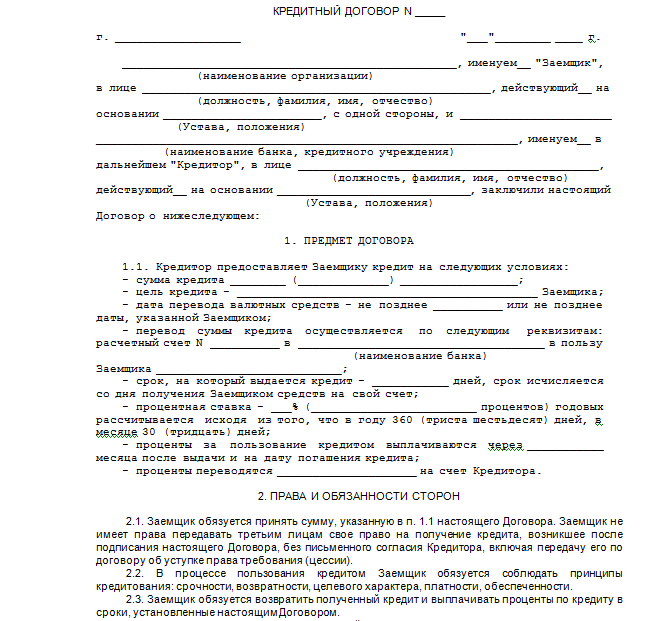 К основным расчетным документам относится: бланк строгой отчётности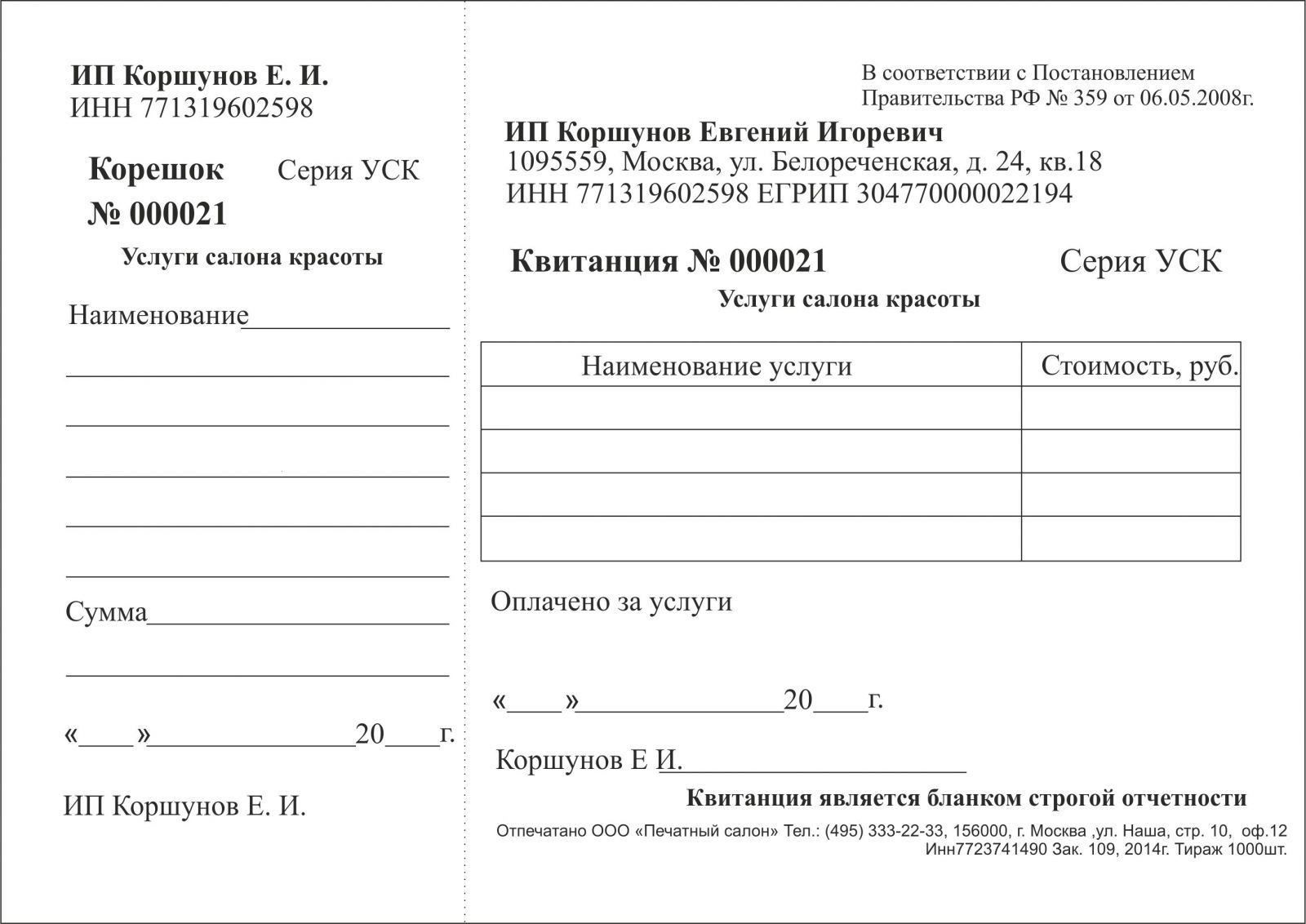 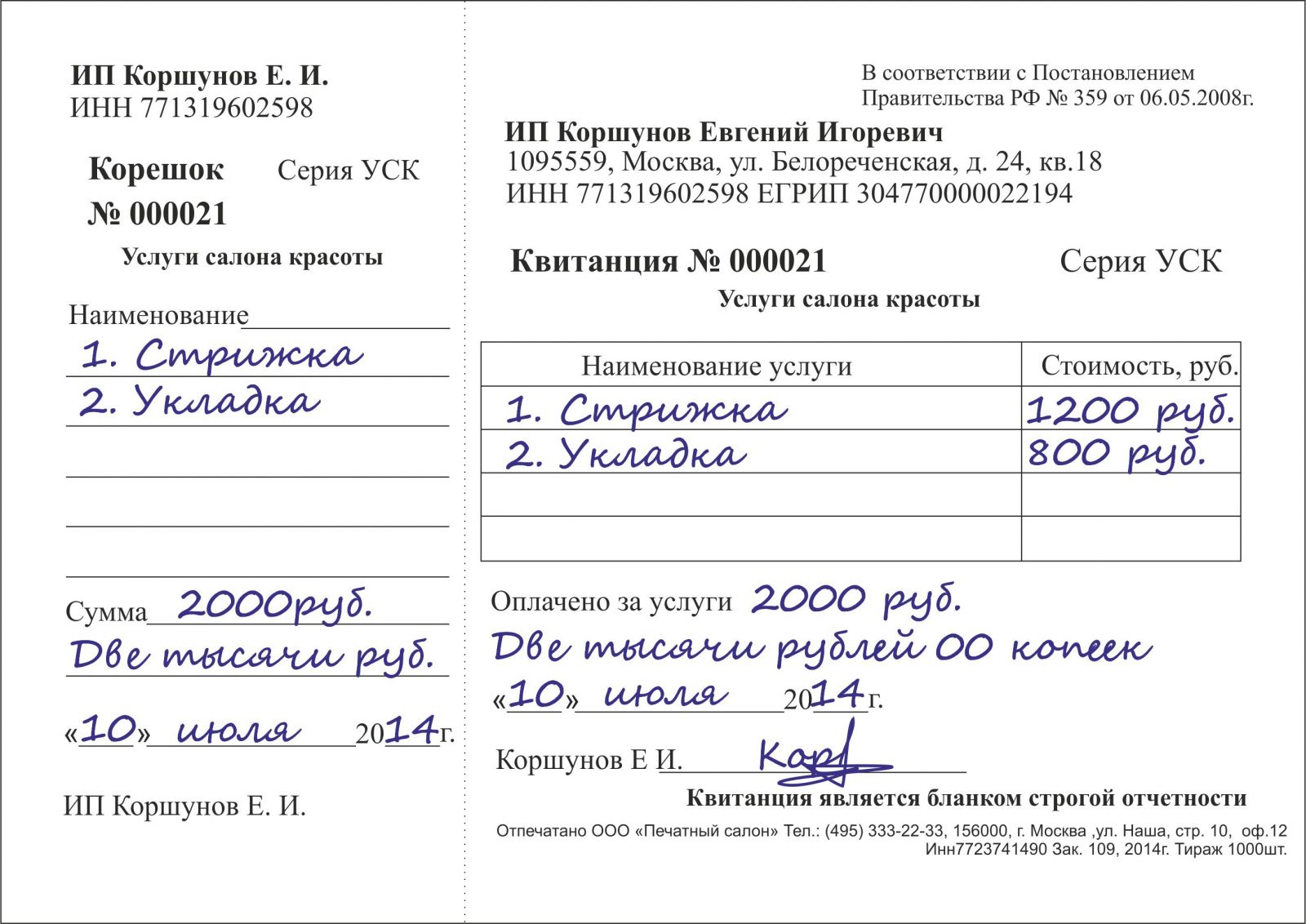 Задача 3. Руководство небольшой строительной фирмы ООО «Дорстрой 10» решило поберечь свои с трудом заработанные деньги и не выплачивать многочисленные налоги, а перейти в 2020 году с общего режима на более выгодный УСН.Подсчитанная выручка за объекты, сданные заказчикам с января по сентябрь 2019 года, равна 99 млн руб., включая НДС. Средняя численность работающих с января по сентябрь — 70 человек. Остаточная стоимость основных средств — 68 млн руб. Филиалов у ООО «Дорстрой 10» нет.ВопросМожет ли ООО «Дорстрой 10» перейти на УСН с 2020 года?Задача 4.Предприятие на УСН ООО «Формула» имеет следующие показатели:ВопросКак правильно рассчитать единый налог за 2019 год?Задача 5.Предприятие ООО «Надежный выбор» имеет следующие показатели:ВопросМожет ли ООО «Надежный выбор» не платить единый налог, если разница между доходом и расходом равна нулю?Задача 6.Предприятие ООО «Рассвет», рассчитывающее и уплачивающее 15% с доходов, уменьшенных на величину подтвержденных расходов, имеет следующие показатели:ВопросКакой налог должно уплатить ООО «Рассвет» за 2019 год?Задача № 7.ИП Герасимов Т.Е. осуществляет розничную торговлю женской одеждой:– в ТЦ «Квант» посредством двух торговых мест, площадью 15 м2 и 9 м2 – на вещевом рынке «КрасТЦ», посредством одной торговой точки. Имеет трех наемных работников с заработной платой 25000 руб. Рассчитать сумму ЕНВД, подлежащего уплате в бюджет за 1 квартал 2020 года.Задача № 8. Исходные данные:1. ООО «Ермак».
2. Сумма доходов 270 000 рублей.
3. Сумма расходов, подтвержденных документально, 225 000 рублей:Исходные данные:1. ООО «Салют».
2. Сумма доходов 270 000 рублей.
3. Сумма расходов, подтвержденных документально, 225 000 рублей:Исходные данные:- зарплата работников — 60 000 рублей;- обязательные страховые взносы — 21 300 рублей;- расходы на рекламу — 20 000 рублей;- расходы на канцелярские товары — 5 000 рублей;- расходы на почтовые, телефонные услуги — 2 000 рублей;- расходы на содержание служебного транспорта — 19 000 рублей;- расходы на аренду помещения — 50 000 рублей;- расходы по оплате стоимости товаров, приобретенных для дальнейшей реализации, уменьшенные на величину НДС по оплаченным товарам, приобретенным налогоплательщиком и подлежащим включению в состав расходов — 47 000 рублейТребуется определить какая система УСН будет наиболее оптимальна.Задача № 9.ИП Иванов И.А. получил в ИФНС по центральному району г. Красноярска патент на осуществление с 1 января 2020 года предпринимательской деятельности по ремонту и пошиву обуви. Срок действия патента 12 месяцев. Требуется определить стоимость патента.СПИСОК ЛИТЕРАТУРЫ И ИСТОЧНИКОВОсновные источники:Леонтьев А.В., Технология предпринимательства: Учебник. Для общеобразоват. учеб. заведений. - М.: Дрофа, 2012, 243с;Новиков С.И., Бытовые услуги.: Учебник. для нач. проф. образования /. - М.: « Издательство ПРИОР»,  2011, 232с;Л.Н. Черданова, Основы экономики и предпринимательства: Учеб. Для нач. проф. образования/.- 3-еизд., стер. - М.: Издательский центр «Академия», 2012, 345с.Дополнительные источники:1. Гражданский кодекс Российской Федерации 2. Налоговый кодекс Российской Федерации 3. Трудовой кодекс Российской Федерации 4. Федеральный  закон  от  6 июля  2007  г. « О развитии малого и  среднего предпринимательства». 5. Федеральный  закон  от  8  августа  2001  г. №129-ФЗ  «О  государственной регистрации юридических лиц  и индивидуальных предпринимателей».6. Веселая Л.С., Основы экономики. Практикум для подготовки к экзамену по обществознанию. - Новосибирск, РИЦ НГУ, 2007, 123с.;Интернет-ресурсы:Техническая литература [Электронный ресурс]. – Режим доступа: http//www.tehlit.ru, свободный. – Загл. с экрана.Портал нормативно-технической документации [Электронный ресурс]. – Режим доступа: http//www.pntdoc.ru, свободный. – Загл. с экрана.  3. Строительство и ремонт [Электронный ресурс]. – Режим доступа:  http//www.stroy-remont.org., свободный. – Загл. с экрана   4. Компания "Правовое сотрудничество"  [Электронный ресурс]. – Режим доступа:  http://www.mosprav.ru/spravka/stati/otvetstvennost-individualnogo-predprinimatelja.php., свободный. – Загл. с экрана 5. Бухгалтерия ИП [Электронный ресурс]. – Режим доступа: http://www.indpred.ru/individualnoe_predprinimatelstvo свободный. – Загл. с экранаПРИЛОЖЕНИЕ 1КРАЕВОЕ ГОСУДАРСТВЕННОЕ БЮДЖЕТНОЕ ПРОФЕССИОНАЛЬНОЕ ОБРАЗОВАТЕЛЬНОЕ УЧРЕЖДЕНИЕ«КРАСНОЯРСКИЙ СТРОИТЕЛЬНЫЙ ТЕХНИКУМ»ОТЧЕТ О ПРОХОЖДЕНИИ УЧЕБНОЙ ПРАКТИКИПрофессия  54.01.17 Реставратор строительныйПрофессиональный модуль ПМ.04 Ведение индивидуальной трудовой деятельности Вид практики учебная практикаСрок практики: с ___________ 2020 г. по  ______________ 2020г.Выполнил студентгруппы 17 Р____________________ Иванов Иван Иванович                                          (подпись)                                           оценка__________________________руководитель практики от техникума____________________ Гридчина М. А.                                                                                 (подпись)                                           Красноярск, 2019План прохождения практикиПрофессиональные компетенцииПК 4.1. Планировать производство товаров и услуг.ПК 4.2. Обеспечивать условия для производства товаров и услуг.ПК 4.3. Оказывать услуги в области профессиональной деятельности и реализовывать готовую продукцию.ПК 4.4. Нести имущественную ответственность хозяйствующего субъекта.ПК 4.5. Вести документацию установленного образца.ВПДПрактический опыт работыВедение индивидуальной трудовой деятельности- оформления документации; - принятия хозяйственных решенийОК 1.Понимать сущность и социальную значимость будущей профессии, проявлять к ней устойчивый интерес.ОК 2.Организовывать собственную деятельность, исходя из цели и способов ее достижения, определенных руководителем.ОК 3.Анализировать рабочую ситуацию, осуществлять текущий и итоговый контроль, оценку и коррекцию собственной деятельности, нести ответственность за результаты своей работы.ОК 4.Осуществлять поиск информации, необходимой для эффективного выполнения профессиональных задач.ОК 5.Использовать информационно-коммуникационные технологии в профессиональной деятельности.ОК 6.Работать в команде, эффективно общаться с коллегами, руководством, клиентами.ОК 7.Исполнять воинскую обязанность*(2), в том числе с применением полученных профессиональных знаний (для юношей).ПК 4.1.Планировать производство товаров и услуг.ПК 4.2.Обеспечивать условия для производства товаров и услуг.ПК 4.3.Оказывать услуги в области профессиональной деятельности и реализовывать готовую продукцию.ПК 4.4.Нести имущественную ответственность хозяйствующего субъекта.ПК 4.5.Вести документацию установленного образца.ПериодДоход, руб.Расход, руб.Ставка УСН,%2019 год49 000 00010 000 00015ПериодДоход, руб.Расход, руб.Ставка УСН,%2019 год49 000 00049 000 00015ПериодДоход, руб.Расход, руб.Ставка УСН,%2019 год49 000 00048 700 00015№ п/пВиды работДата1.. Права, обязанности и ответственность предпринимателя2.Составление и подача заявления о регистрации Р21001Порядок постановки на учет в ПФР, ФСС, Органы государственной статистики3.Подготовка документов для открытия расчетного счета в банке4.Технология принятия и обоснования управленческих решений. Оценка их оптимизации5.Технология принятия предпринимательских решений Оценка их оптимизации6.Выбор системы налогообложенияОсобенности применения общей и упрощенной системы налогообложения, ЕНВД и патентной системы. Разработка алгоритма выбора системы налогообложения7.Порядок государственной регистрации в качестве индивидуального предпринимателя8.Прием сотрудников на работу. Контроль трудовой дисциплины. Учет отработанного времениСоставление штатного расписанияСоздание и подписание приказов о приеме на работуРазработка и подписание трудовых договоровПодготовка документов для регистрации ПФР, ФСС, ФФМС9.Расчет заработной платы: сдельная, повременная оплата труда. Контроль за процессом производстваНачисление заработной платы, расчёт сумм удержаний, определения суммы заработной платы к выдаче Заполнение расчетно-платежной ведомости и расчетных листков10.Контроль финансовой деятельности предпринимательства. ИнвентаризацияРазработка элементов системы внутреннего контроля индивидуального предпринимателя, порядок подготовки и проведение инвентаризации имущества и обязательств индивидуального предпринимателя.Составление приказа на проведение инвентаризации, сличительных описей и инвентаризационных ведомостей11.Организация учета хозяйственных операций индивидуального предпринимателяЗаполнение первичной учетной документации по различным операциямПодготовка и заполнение актов - сверок расчетовПодготовка и заполнение книги учета доходов и расходовПодготовка и заполнение налоговых деклараций12.Разработка и защита бизнес плана предпринимательской деятельности в профессиональной областиПодготовка раздела 1. РезюмеПодготовка раздел 2. Общее описание предприятияПодготовка раздела 3 Описание проектаПодготовка раздела 4 Анализ положения дел в отраслиПодготовка раздела 5 Товары и услугиПодготовка раздела 6 Анализ рынков сбыта продукции и закупок сырьяПодготовка раздела 7. Маркетинг-планПодготовка раздела 8 Производственный планПодготовка раздела 9 Организационный план;Подготовка раздела 10 Финансовый планПодготовка раздела 11 Анализ рисковПодготовка раздела 12 Приложения к бизнес-плану13.. Права, обязанности и ответственность предпринимателя